	1.2.pielikumsatklāta konkursa “Deinstitucionalizācijas plāna būvprojektu izstrāde un autoruzraudzība četriem objektiem” nolikumam,ID Nr. GND-2018/54/ERAFProjektēšanas uzdevumsProjektēšanas uzdevuma vispārīgie norādījumi.Projektējot ēku, pielietot kvalitatīvus un atbilstošus materiālus un iekārtas. Paredzēto risinājumu, iekārtu un materiālu izvēli, balstīt uz pārbaudītu, vispārēji atzītu un labas atsauksmes guvušu būvniecības risinājumu un tehnoloģiju pielietošanas bāzes, kā arī nodrošināt atbilstību spēkā esošajiem standartiem.Ēkas būvniecība projektējama, izmantojot projekta “Pakalpojumu infrastruktūras attīstība deinstitucionalizācijas plānu īstenošanai Gulbenes novadā” principus visā projektēšanas, būvniecības un ekspluatācijas laikā. Visas telpu grupas un to platības, aprīkojums, precizējams un saskaņojams projekta izstrādes gaitā.Būvprojektā izmantotajiem materiāliem iespēju robežās jābūt reciklētiem (pārstrādātiem). Ēkā izmantotajiem kokmateriāliem ir jābūt iegūtiem no likumīgiem avotiem, no ilgtspējīgi apsaimniekotiem mežiem, ko apliecina ar koksnes izsekojamības sertifikātiem. Iekštelpās pēc iespējas jāizmanto materiāli (tostarp līmes, krāsas), kas atbilst ekomarķējuma zīmju prasībām. Jāizvērtē materiālu izturība un garantijas laiks, materiālu un būves detaļu savienojumu mezglu noturība un ilgmūžība. Iekštelpu materiāliem jābūt viegli kopjamiem un izturīgiem. Jāpielieto veselībai droši iekšējās apdares materiāli. Jāizvērtē projektā paredzēto risinājumu savstarpējā savietojamība un funkcionalitāte.Jāievēro būvkonstrukciju risinājumi (ieskaitot izmantojamos materiālus), kas nodrošina konstrukciju noturību, nepieciešamo ugunsdrošības kategoriju, siltuma un skaņas izolāciju un citus būves lietošanas mērķim būtiskus rādītājus.  Jāveic projekta tehniskais raksturojums, kurā detalizēti sniegta informācija par projektā izmantotajiem tehnoloģiskajiem risinājumiem – izmantoto tehnoloģiju apraksts un tehnoloģiju vizuālais attēlojums, tehniskie parametri.Ēku energoefektivitāte un dzīves cikla analīze:Projektēt energoefektīvu ēku ar enerģijas patēriņu līdz 50 kWh/m2, atbilstoši MK noteikumiem Nr. 348 “Ēkas energoefektivitātes aprēķina metode” un LBN002-15 “Ēku norobežojošo konstrukciju siltumtehnika”. Ēkai jāveic energoaudits un tai jābūt energoaudita sertifikātam atbilstoši MK noteikumiem Nr. 383.Plānotie līguma izpildes starptermiņi: 14 (četrpadsmit) kalendāro dienu laikā iesniegt Pasūtītājam tehniskās apsekošanas atzinumu. 50 (piecdesmit) kalendāro dienu laikā iesniegt Būvvaldē izstrādātu būvprojektu minimālā sastāvā saskaņošanai. 80 (astoņdesmit) kalendāro dienu laikā iesniegt pasūtītājam gatavu arhitektūras risinājumu daļu saskaņošanai.150 (simts piecdesmit) kalendāro dienu laikā no līguma parakstīšanas dienas iesniegt gatavu būvprojektu Pasūtītājam ekspertīzes veikšanai.Kad projekts iesniegts pirmreizējas ekspertīzes veikšanai, izpildes termiņš tiek apturēts. Ja ekspertīzes atzinums ir negatīvs, būvprojekta labošanas un atkārtotas ekspertīzes veikšanas laikā tiek atsākta izpildes termiņa uzskaite.Būvvalde projekta nosacījumu izpildi izskata mēneša laikā, tāpēc būvprojekta izstrādes gala izpildes termiņš ir 180 (simts astoņdesmit) kalendārās dienas.*Būvprojekta sastāvs var tikt papildināts, ja projektēšanas gaitā rodas šāda nepieciešamība.Projektēšanas ietvaros plānotās darbībasVispārīgi:Pirms projektēšanas uzsākšanas obligāti jāveic objekta tehniskā apsekošana, atsegto konstrukciju novērtēšana un atkārtota uzmērīšana. Iespējamas nobīdes no inventarizācijas lietas.Jāveic energoaudits un ēkai nepieciešams energoaudita sertifikāts atbilstoši MK noteikumiem Nr. 383 un izpildot programmas “Altum” prasības ēkas energosertifikācijai.Ārējo norobežojošo konstrukciju siltināšana un fasādes kosmētiskā apdare.Videonovērošana koplietošanas telpās un pagalmā pie ieejām.Telpu kosmētiskais remonts.Mehāniskās ventilācijas ar rekuperāciju uzstādīšana.Jauna elektroinstalācija atbilstoši telpu plānojumam un iekārtām tajās.Veco logu nomaiņa uz jauniem, mūsdienīgiem un energoefektīviem logiem.Izveidot jaunu apkures sistēmu ar pieslēgšanos centrālajam siltumtīklam.Atjaunot ēkas cokola daļu no izdrupumiem. Ja nepieciešams, veikt papildus apbetonēšanu vai stiprināt to ar citu paņēmienu.Jāpārvieto elektrosadales skapis. Šobrīd tas atrodas tieši pie ēkas, jāpārvieto nostāk. Jāsaņem tehniskie noteikumi no Sadales tīkliem.Paredzēt ēkas pievienošanos ārējam kanalizācijas tīklam, kurā tiks novadīta gan ēkas kanalizācija, gan notekūdeņi.Ēka jāprojektē ģimeniskai videi.Paredzēt teritorijas labiekārtošanu (saņemt topogrāfiju), t.sk. jauns piebraucamais ceļš, stāvlaukums, zāliens ap ēku. Nepieciešamības gadījumā nozāģēt teritorijā esošos kokus, darbību saskaņojot ar attiecīgajām institūcijām.Jauns jumta segums, atjaunot, pastiprināt vai protezēt esošo jumta nesošo konstrukciju, ja nepieciešams.Demontēt esošo siltumizolāciju (izdedži griestos, vate no iekšpuses telpās utt.)Prasības pagrabstāvam:Demontēt visas norobežojošās konstrukcijas, grīdu, elektrotīklus. Atbrīvot telpu no visa liekā, tai skaitā melnzemes.Paredzēt betona klona grīdas izbūvi, jaunus elektrotīklus.Vienu no pagraba telpām pielāgot ēkas siltummezgla ierīkošanai (pieslēgšanās centrālajai siltumtrasei)Jaunu logu montāža.Pagraba pārseguma siltināšana no augšpuses (1. stāva grīdas puses)Izveidot kopā 6 atsevišķus pagraba nodalījumus, pa vienam katram ēkas dzīvoklim.Pārbaudīt pagraba pārseguma nestspēju (1. robežstāvoklis)  un izlieci (2. robežst.)Prasības 1. stāvam:1. stāvā plānot divus dzīvokļus, katru savā pusē kāpņu telpai.Tieši pretī kāpņu telpai paredzēt darbinieku telpu.Pie darbinieku telpas paredzēt koridora pārbūvi, izveidojot ieeju no kāpņu telpas un durvis ar ieejām katrā dzīvoklī un darbinieku telpā.Abiem dzīvokļiem un darbinieku telpai paredzēt atsevišķus siltuma un elektrības patēriņa skaitītājus.Katrā dzīvoklī jābūt diviem sanitārajiem mezgliem – viens tualete + duša, otrs tualete + vanna.Prasības 2. stāvam:Telpu plānojumu veidot līdzīgu esošajam, atstājot 4 dzīvokļus 2. stāvā.Jauni radiatori, logi, elektroinstalācija.Katram dzīvoklim savs elektro un siltuma patēriņa skaitītājs.Sagatavoja:Gulbenes novada pašvaldībasAttīstības un projektu nodaļas vadītājs                            Jānis Barinskis _______________              __.__.201_.PASŪTĪTĀJS:					              PROJEKTĒTĀJS:		        Guna Švika						______Gulbenes novada pašvaldības vārdāGulbenes novada pašvaldības				izpilddirektore	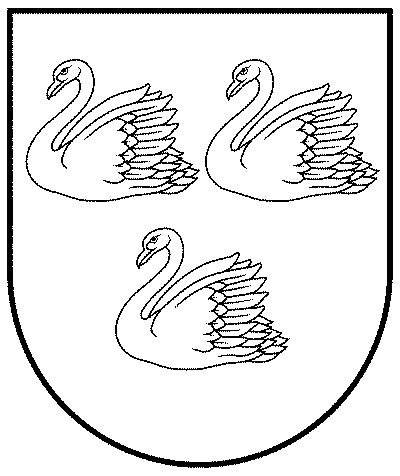 GULBENES NOVADA PAŠVALDĪBAGULBENES NOVADA PAŠVALDĪBAGULBENES NOVADA PAŠVALDĪBAReģ. Nr. 90009116327Reģ. Nr. 90009116327Reģ. Nr. 90009116327Ābeļu iela 2, Gulbene, Gulbenes nov., LV-4401Ābeļu iela 2, Gulbene, Gulbenes nov., LV-4401Ābeļu iela 2, Gulbene, Gulbenes nov., LV-4401Tālrunis 64497710, fakss 64497730, e-pasts: dome@gulbene.lv, www.gulbene.lvTālrunis 64497710, fakss 64497730, e-pasts: dome@gulbene.lv, www.gulbene.lvTālrunis 64497710, fakss 64497730, e-pasts: dome@gulbene.lv, www.gulbene.lv1.Vispārīgie dati par objektiemVispārīgie dati par objektiem1.1Objekts “Ēka ģimeniskai videi pietuvinātu pakalpojumu sniegšana Stāķos Nr. 11, Stāķi, Stradu pag., Gulbenes nov.” – būvprojekta izstrāde un autoruzraudzība1.2Projektējamā objektaadreseStāķi Nr. 11, Stāķi, Stradu pag., Gulbenes nov.1.3Zemes gabala īpašnieksStradu pagasta pašvaldība, Reģ. Nr. 900000258211.4Īpašuma tiesībasapliecinoši dokumentiZemesgrāmatu apliecības1.5Būves kadastraapzīmējums5090 002 05831.6Projekta pasūtītājsGulbenes novada pašvaldībaĀbeļu iela 2, Gulbene, Gulbenes nov., LV-4401Tālrunis: 64497710e-pasts: dome@gulbene.lv1.7Pasūtītāja atbildīgais pārstāvisGulbenes novada pašvaldības Attīstības un projektu nodaļas vadītājsJānis Barinskisjanis.barinskis@gulbene.lvt. 264674591.8Ēkas kopējā platība624,7 m21.9Projektēšanas mērķisIzstrādāt būvprojektu ēkas pārbūvei atbilstoši ģimeniskai videi pietuvinātu pakalpojumu sniegšanai lietošanas veidam.1.10Ēkas projektējamā daļaJauns telpu plānojums attiecīgi objekta plānotajam lietošanas mērķimKosmētiskais remontsJauni konstruktīvie risinājumiVides pieejamības risinājumiVājstrāvas tīkliElektrotīkliSiltumtīkliŪdens apgādes un kanalizācijas tīkliVentilācijas sistēma ar rekuperācijuNorobežojošo konstrukciju siltināšanaPagraba pārseguma noturības pārbaude 1. un 2. robežstāvoklī1.11Būves pašreizējais klasifikācijas kods11 – dzīvojamā māja1.12Būvniecības veids Pārbūve1.13Projektēšanas stadijas Būvprojekts1.14Tehniskie un/vai īpašie noteikumiPieprasa projektētājs attiecīgajām iestādēm saskaņā ar esošo situāciju.Citi nosacījumi.Uzsākot Būvprojekta izstrādi, Projektētājs, kopīgi ar Pasūtītāju, veic objektu tehnisko apsekošanu un faktisko telpu u.c. projektēšanai nepieciešamo lielumu uzmērīšanu.Objektu apsekošanas laikā pievērst uzmanību nesošajām būvkonstrukcijām, un, ja nepieciešams, paredzēt to atjaunošanu vai pastiprināšanu.Būvprojekta ekspertīzePēc projekta iesniegšanas saskaņošanai, pasūtītājs organizē būvprojekta ekspertīzi. Būvprojekta pirmreizējo ekspertīzi pasūta un apmaksā Pasūtītājs, atkārtotās ekspertīzes pasūta Pasūtītājs, bet izmaksas sedz Izpildītājs. Būvprojekta ekspertīzi pievienot Būvprojektam. Pievienot protokolu par ekspertīzes piezīmēs minēto nepilnību novēršanu un ar Pasūtītāju saskaņotās atkāpes vai risinājumus.1.15Saskaņošana ar citām institūcijāmBūvprojekta saskaņošanu veic projektētājs saskaņā ar ieinteresēto institūciju izsniegtajiem tehniskajiem noteikumiem pirms saskaņošanas ar pasūtītāju. 1.16BūvatļaujaProjektētājs sagatavo visus nepieciešamos dokumentus, lai saņemtu būvatļauju.Nepieciešamības gadījumā Pasūtītājs sagatavo pilnvaru.1.17Projektēšanas ilgums150 kalendārās dienas no līguma noslēgšanas brīža1.18Būvdarbu ilgums9 mēneši no būvdarbu uzsākšanas brīža.2.pRASĪBAs IZSTRĀDĀTpRASĪBAs IZSTRĀDĀT2.1Projektēšanas nosacījumi1. Projekta sastāvs:1) vispārīgā daļa;2) arhitektūras daļa:- teritorijas sadaļa (TS),- arhitektūras sadaļa (AR),- -interjera sadaļa (IN) – apdares darbu tabulas- fasādes sadaļa,3) inženierrisinājumu daļa:- būvkonstrukcijas (BK),- ūdensapgāde un kanalizācija – iekšējie un ārējie tīkli (ŪK),- Lietus ūdens kanalizācijas tīkli (LKT)- apkure un ventilācija (AVK),- siltumapgādes tīkli (SAT)- elektroapgāde – iekšējie tīkli (EL),- Ugunsdzēsības automātikas sistēmas (UAS),- vājstrāvu sistēmas – videonovērošana, lokālā trauksmes sistēma, TV antena, datu tīkli- iekārtu, konstrukciju un būvizstrādājumu kopsavilkums, specifikācijas (IS)4) ekonomikas daļu:- būvdarbu apjomu saraksts (BA),- izmaksu aprēķins – tāmes (T)5) būvdarbu organizācija;- Darbu organizēšanas projekts (DOP)u.c. sadaļas, kas nepieciešamas kvalitatīva Būvprojekta izstrādei.2.2Prasības Teritorijas labiekārtojumam. (TS)Projekta ietvaros paredzēt teritoriju labiekārtošanu – piebraucamie ceļi, pagalma ceļi, stāvvietas.2.3Prasības telpuplānojumamTelpu un telpu grupu plānojumu pielāgot ģimeniskai videi, atdalot atsevišķus ģimenes dzīvokļus.2.5Prasības ēkas fasādei un norobežojošām konstrukcijāmĒkai paredzēt norobežojošo konstrukciju siltināšanu un ārējo apdari. Siltumizolācijas slāņa biezums katrai konstrukcijai izvēlēts atbilstoši izvirzītajām prasībām par enerģijas patēriņu 50 kWh/m2.2.6Prasības telpu apdareiTelpu apdarei izmantot mūsdienīgus, viegli kopjamus, ilgmūžīgus un savstarpēji saskanīgus materiālus un krāsas.2.7Prasības iekšējiem ūdensapgādes un kanalizācijas tīkliem. (ŪK)Izbūvēt ēkas iekšējās ūdensapgādes un kanalizācijas sistēmas, tajā skaitā sanitāros mezglus, ievērojot visus saistošos normatīvus higiēnas prasībām. Kanalizāciju pieslēgt pie centrāles.2.8Prasības apkures un ventilācijas tīkliem (AVK)Uzstādīt ēkas siltummezglu pagrabā ar ēkas kopējās siltumenerģijas skaitītāju. Katram ģimenes dzīvoklim un darbinieku telpai uzstādīt atsevišķu siltumskaitītāju.Ēkai paredzēt mehāniskās ventilācijas sistēmu ar rekuperāciju.2.9Prasības ārējiem siltumapgādes tīkliem (SAT)Ēku pieslēgt pie centralizētā siltumapgādes tīkla.2.10Prasības iekšējās elektroapgādes tīkliem (EL)Izbūvēt jaunu elektroinstalāciju. Katram dzīvoklim un darbinieku telpām uzstādīt atsevišķu elektroenerģijas skaitītāju.Pārvietot veco ēkas elektrosadales skapi tālāk no ēkas, ievērojot visus “Sadales tīkla” tehniskos noteikumus un prasības.2.11Prasības ugunsdrošības sistēmai. (UAS)Ēkā paredzēt ugunsdrošības sistēmu, kas atbilst visiem Latvijas Republikā pastāvošajiem noteikumiem un normatīviem.2.12Prasības vājstrāvu tīkliem.Paredzēt videonovērošanu koplietošanas telpās un pagalmos pie ieejām.Paredzēt TV antenas pievadus dzīvokļos, interneta pieslēgumu darbinieku telpās.2.13Citi nosacījumiPagrabstāva pārsegumu siltināt no pārseguma augšpuses. Pagrabā jāparedz vieta siltummezglam un atsevišķam pagraba nodalījumam katram dzīvoklim.2.14Prasības autoruzraudzībaiAutoruzraudzības žurnāls un autoruzrauga norīkojums – jāiesniedz 3 (trīs) darba dienu laikā no pasūtītāja pieprasījuma.Autoruzraudzības plāns – apsekot objektu un piedalīties kopsapulcēs vismaz divas reizes mēnesī būvdarbu laikā, iepriekš saskaņojot ar pasūtītāju laiku un vietu.Autoruzraudzības izmaksas – jāparedz vismaz 10% no Būvprojekta izmaksām.2.15Tehniskās dokumentācijas eksemplāru skaitsProjektētājs iesniedz pasūtītājam:4 eksemplārus papīra versijā katram objektam (1 eks. Gulbenes novada pašvaldības Būvvaldei (sējumi cietos vākos, cauršūti, lapas sanumurētas), 1 eks. autoram, 2 eks. pasūtītājam) un CD formātā (1 eks. rasējumi – dwg faili, rakstiskās daļas un tabulas MS Office failos; 1 eks. – viss pdf failos; Failiem jābūt sakārtotiem datu nesējā tādā secībā, kā tehniskā dokumentācija iesniegta papīra versijā)2.16Projektēšanas uzdevumam pievienotie dokumentipielikums – Īpašumtiesības apliecinoši dokumentipielikums – Tehniskās inventarizācijas lietas